Appendix A: Demographic characteristics of the study population at baseline (N=150,494).Appendix B: The SCL-90 SOM subscale	
The Symptom CheckList-90 somatization subscale (SCL-90 SOM) is part of the Symptom CheckList-90 (SCL-90). It asks participants to score how much they were bothered or distressed by twelve somatic symptoms in the past week. The total score may range from 12–60, whereas the mean score of the SCL-90 SOM may range from 1-5. Appendix C: Overview of the fit indices of the fitted modelsReported are: the number of latent classes; the model’s polynomial form; the number of estimated parameters; the presence of random effects in the model with 0 being no random effect (LCGA), 1 allowing for individual variance around the class’ intercept (GMM), 2 allowing for individual variance of both the intercept and slope around the class’ mean (GMM); the maximum Log-Likelihood (Log-Like); the Bayesian Information Criterion (BIC) value; the model’s entropy; and for models with g≥2 classes, the a-posteriori classification of participants in each class and; the mean of posterior probabilities in each latent class. To ensure that the models did not converge on local maxima of the Log-Likelihood, all models were estimated by means of a grid search. This indicates that multiple models with different randomly selected starting values are explored. Use of a grid search ensures that the estimated parameters reflect the global maximum Log-Likelihoods. The variance/covariance matrix was constrained over latent classes and non-structured. Appendix D: Individual SCL-90 SOM trajectories over time, stratified by class.
Note: for reasons of clarity, N=5,000 participants are shown per class if the class size exceeds 5,000 participants.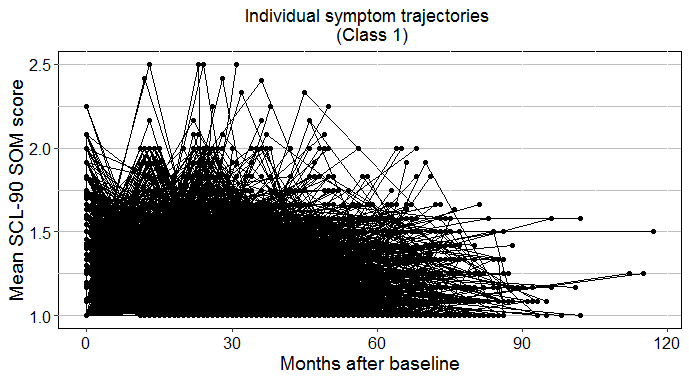 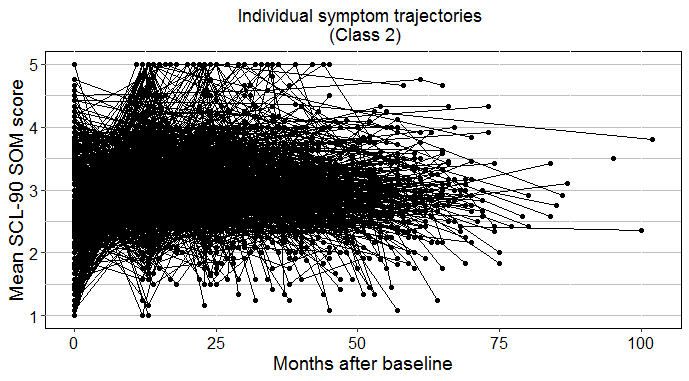 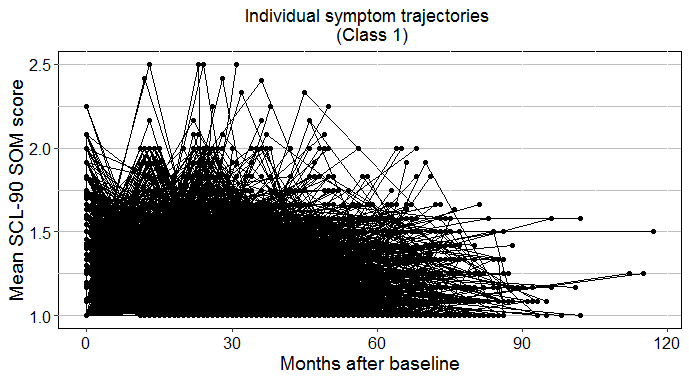 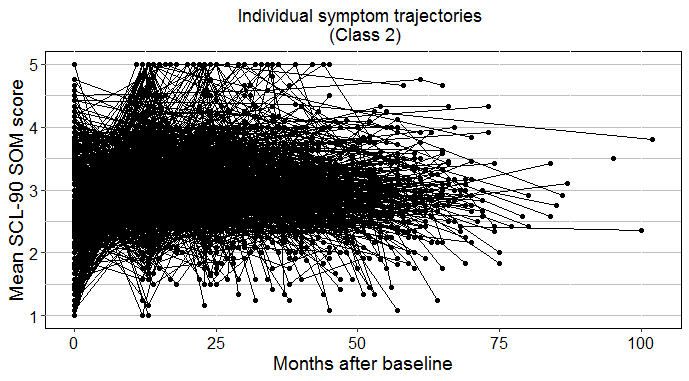 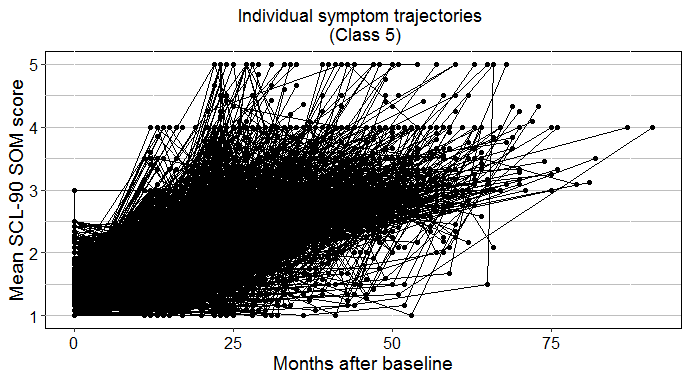 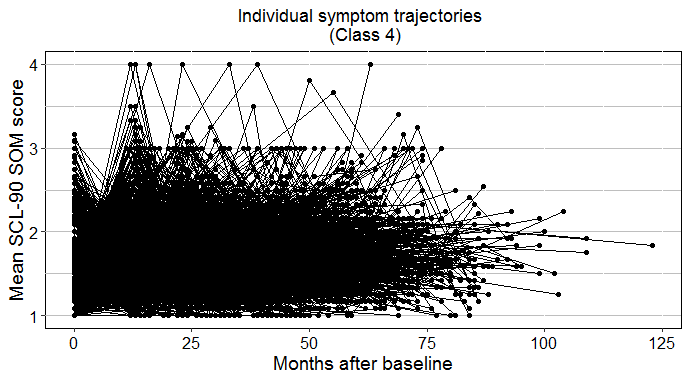 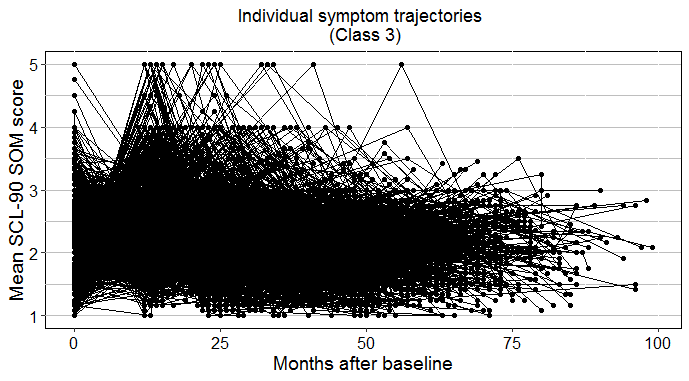 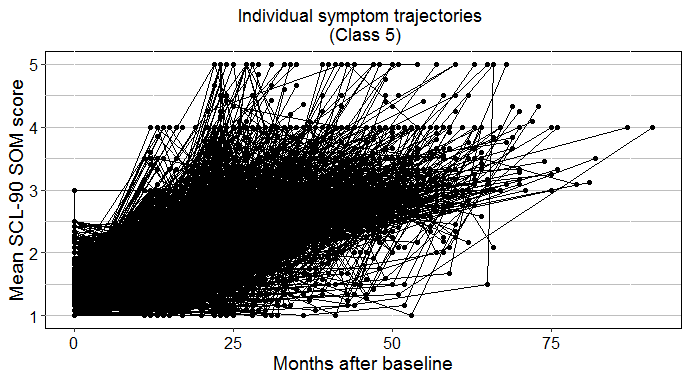 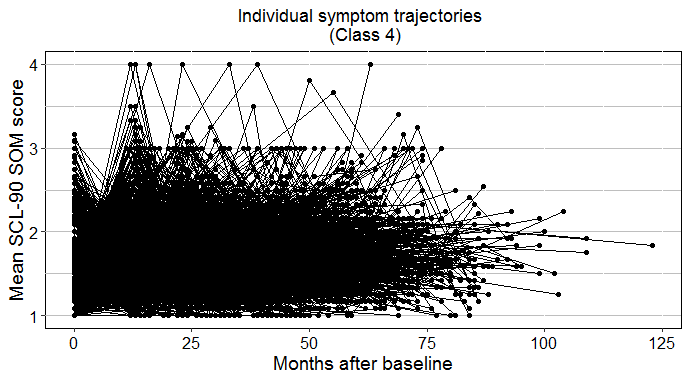 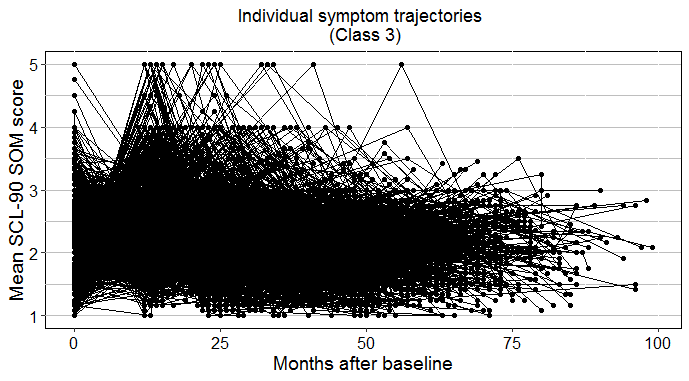 Appendix E: Sensitivity AnalysesMen 
(N=62,364; 41.4%)Women 
(N=88,130; 58.6%)Mean age in years (SD)Mean age in years (SD)Mean age in years (SD)45.1 (13.0)44.0 (12.9)Education LowLow19,432 (31.2%)27,869 (31.6%)MediumMedium23,562 (37.8%)35,166 (39.9%)HighHigh19,370 (31.1%)25,095 (28.5%)Median gender index (IQR)Median gender index (IQR)Median gender index (IQR)0.06 (0.01-0.24)0.96 (0.83-0.99)Median SCL-90 SOM sumscoreMedian SCL-90 SOM sumscoreMedian SCL-90 SOM sumscore14.0 (13.0-17.0)14.0 (13.0-17.0)Presence of chronic physical diseasePresence of chronic physical diseaseNo38,404 (61.6%)45,000 (51.1%)Yes23,960 (38.4%)43,130 (48.9%)EmploymentEmploymentNo10,244 (16.6%)19,774 (22.7%)Yes51,343 (83.4%)67,223 (77.3%)Experienced a longterm difficultyExperienced a longterm difficultyNo15,047 (25.2%)17,369 (20.6%)Yes44,736 (74.8%)66,928 (79.4%)Experienced a negative life eventExperienced a negative life eventNo25,101 (42.0%)31,808 (37.7%)Yes34,693 (58.0%)52,513 (62.3%)How much in the past week were you bothered by:How much in the past week were you bothered by:Not at allA little bitModeratelyQuite a bitExtremely1Headache123452Dizziness123453Chest pain123454Lower back pain123455Nausea123456Painful muscles123457Difficulties breathing123458Feeling hot and cold alternately123459Numbness or tingling in parts of your body1234510Feeling a lump in your throat1234511Weakness in body parts1234512Heavy arms or legs12345GPolynomial degreeNPMRandom effectsLog-LikeBICEntropyParticipants per class (%)Participants per class (%)Participants per class (%)Participants per class (%)Participants per class (%)Participants per class (%)Mean class membership posterior probabilities1Linear30 -254,288508,611100%150,494
(100%)150,494
(100%)150,494
(100%)150,494
(100%)150,494
(100%)150,494
(100%)1Linear41-190,022380,092100%150,494
(100%)150,494
(100%)150,494
(100%)150,494
(100%)150,494
(100%)150,494
(100%)1Linear62 -189,296378,664100%150,494
(100%)150,494
(100%)150,494
(100%)150,494
(100%)150,494
(100%)150,494
(100%)12Linear60-181,449362,96991.6%132,523(88.1%)1,7971(11.9%)1,7971(11.9%)1,7971(11.9%)1,7971(11.9%)1,7971(11.9%)0.98/0.92Linear71-167,150334,38492.3%138,431(92.0%)12,063(8.0%)12,063(8.0%)12,063(8.0%)12,063(8.0%)12,063(8.0%)0.98/0.91Linear92-167,051334,21092.4%138,347(91.9%)12,147(8.1%)12,147(8.1%)12,147(8.1%)12,147(8.1%)12,147(8.1%)0.98/0.903Linear90-161,083322,27387.6%24,71116.4%5,5166.7%120,26779.9%120,26779.9%120,26779.9%120,26779.9%0.86/0.92/0.96Linear101-167,150334,41945.2%137,477(91.4%)13,017(8.6%)0(0%)0(0%)0(0%)0(0%)0.86/0.70/0Linear122-167,051334,24640.7%137,160(91.1%)0(0%)13,334(8.9%)13,334(8.9%)13,334(8.9%)13,334(8.9%)0.63/0/0.864Linear120-154,669309,48285.6%1,985(1.3%)8,054(5.4%)114,618(76.2%)25,837(17.2%)25,837(17.2%)25,837(17.2%)0.91/0.86/0.94/0.81Linear131-167,150334,45624.7%14,628(9.7%)0(0%)135,866(90.3%)0(0%)0(0%)0(0%)0.81/0/0.38/0Linear152-167,051334,28224.4%14,833(9.9%)0(0%)135,661(90.1%)0(0%)0(0%)0(0%)0.81/0/0.36/05Linear150-149,292298,76486.1%113,444(75.4%)1,717(1.1%)7,168(4.8%)25,954(17.3%)2,211(1.5%)2,211(1.5%)0.94/0.90/0.85/0.81/0.82Linear161-167,150334,49118.1%15,381(10.2%)135,113(89.8%)0(0%)0(0%)0(0%)0(0%)0.78/0.27/0/0/0Linear182-167,051334,31718.4%135,050(89.7)154,44(10.4%)0(0%)0(0%)0(0%)0(0%)0.27/0.78/0/0/06Linear180-154,669309,55351.8%111,525(74.1%)8,054(5.4%)28,930(19.2%)0(0%)1,985(1.3%)0(0%)0.61/0.86/0.77/0/0.91/0Linear191Failed to convergeLinear212Failed to converge7Linear210Failed to convergeLinear221Failed to convergeLinear242Failed to convergeGPolynomial degreeNPMRandom effectsLog-LikeBICEntropyParticipants per class (%)Participants per class (%)Participants per class (%)Participants per class (%)Participants per class (%)Mean class membership posterior probabilities1Quadratic40-254,097508,243100%150,494
(100%)150,494
(100%)150,494
(100%)150,494
(100%)150,494
(100%)1Quadratic51-189,526379,111100%150,494
(100%)150,494
(100%)150,494
(100%)150,494
(100%)150,494
(100%)1Quadratic102-187,738375,595100%150,494
(100%)150,494
(100%)150,494
(100%)150,494
(100%)150,494
(100%)12Quadratic80-180,602361,29991.5%132,124(87.8%)18,370(12.2%)18,370(12.2%)18,370(12.2%)18,370(12.2%)0.98/0.92Quadratic91-165,580331,26792.3%11,749(7.8%)138,745(92.2%)138,745(92.2%)138,745(92.2%)138,745(92.2%)0.89/0.99Quadratic142-187,738375,6430%95,002(63.1%)55,492(36.9%)55,492(36.9%)55,492(36.9%)55,492(36.9%)0.50/0.503Quadratic120-159,737319,61687.4%5,504(3.7%)120,203(79.9%)24,787(16.5%)24,787(16.5%)24,787(16.5%)0.93/0.96/0.86Quadratic131-165,580331,31550.3%138,018(92.2%)0(0%)12,476(8.3%)12,476(8.3%)12,476(8.3%)0.76/0/0.87Quadratic182-165,042330,2980%137,838(91.6%)12,656(8.4%)0(0%)0(0%)0(0%)0.70/0.87/04Quadratic160-159,737319,66466.8%5,499(3.7%)119,622(79.5%)0(0%)25,373(16.9%)25,373(16.9%)0.93/0.82/0/0.85Quadratic171-165,580331,36226.5%137,083(91.1%)13,411(8.9%)0(0%)0(0%)0(0%)0.47/0.84/0/0Quadratic222		-165,042330,3460%136,240(90.5%)14,254(9.5%)0(0%)0(0%)0(0%)0.37/0.81/0/05Quadratic200-153,087306,41278.5%0(0%)8,121(5.4%)25,704(17.1%)114,499(76.1%)2,170(1.4%)0/0.84/0.8/0.90/0.91Quadratic1Failed to convergeQuadratic2Failed to convergeSensitivity analyses: exploring the effect of chronic diseases on the association between femininity and high symptom severity.Sensitivity analyses: exploring the effect of chronic diseases on the association between femininity and high symptom severity.Sensitivity analyses: exploring the effect of chronic diseases on the association between femininity and high symptom severity.Sensitivity analyses: exploring the effect of chronic diseases on the association between femininity and high symptom severity.Sensitivity analyses: exploring the effect of chronic diseases on the association between femininity and high symptom severity.Sensitivity analyses: exploring the effect of chronic diseases on the association between femininity and high symptom severity.Odds ratio (95% CI)Odds ratio (95% CI)PredictorsPredictorsPredictorsPredictorsTotal (N=27,183)Total (N=27,183)SexMaleMaleMale11FemaleFemaleFemale1.36 (1.11-1.66)1.31 (1.07-1.60)FemininityFemininityFemininityFemininity0.92 (0.73-1.16)0.84 (0.64-1.07)AgeAgeAgeAge1.00 (1.00-1.01)1.00 (0.99-1.00)EducationLowLowLow11MediumMediumMedium0.52 (0.47-0.58)0.52 (0.47-0.58)HighHighHigh0.28 (0.23-0.33)0.28 (0.24-0.33)Presence of chronic diseasePresence of chronic diseasePresence of chronic diseasePresence of chronic diseasen.a.2.37 (2.10-2.67)Sensitivity analyses: the effect of chronic diseases on the association between femininity and increasing symptom severity.Sensitivity analyses: the effect of chronic diseases on the association between femininity and increasing symptom severity.Sensitivity analyses: the effect of chronic diseases on the association between femininity and increasing symptom severity.Sensitivity analyses: the effect of chronic diseases on the association between femininity and increasing symptom severity.Sensitivity analyses: the effect of chronic diseases on the association between femininity and increasing symptom severity.Sensitivity analyses: the effect of chronic diseases on the association between femininity and increasing symptom severity.Odds ratio (95% CI)Odds ratio (95% CI)PredictorsPredictorsTotal (N=27,572)Total (N=27,572)SexSexMaleMale11FemaleFemale1.30 (1.09-1.55)1.30 (1.09-1.56)FemininityFemininityFemininityFemininity0.70 (0.57-0.87)0.67 (0.54-0.84)AgeAgeAgeAge1.02 (1.02-1.03)1.02 (1.02-1.03)EducationEducationLowLow11MediumMedium0.82 (0.74-0.91)0.82 (0.74-0.92)HighHigh0.66 (0.58-0.75)0.65 (0.58-0.74)Presence of chronic diseasePresence of chronic diseasePresence of chronic diseasePresence of chronic diseasen.a.0.94 (0.86-1.04)Sensitivity analyses: exploring the effect of any health-related negative life event on the association between negative life events and high symptom severity.Sensitivity analyses: exploring the effect of any health-related negative life event on the association between negative life events and high symptom severity.Sensitivity analyses: exploring the effect of any health-related negative life event on the association between negative life events and high symptom severity.Sensitivity analyses: exploring the effect of any health-related negative life event on the association between negative life events and high symptom severity.Sensitivity analyses: exploring the effect of any health-related negative life event on the association between negative life events and high symptom severity.Odds ratio (95% CI)Odds ratio (95% CI)PredictorsPredictorsPredictorsTotal (N=27,183)Total (N=27,183)SexMaleMale11FemaleFemale1.35 (1.10-1.67)FemininityFemininityFemininity0.84 (0.66-1.08)0.84 (0.66-1.08)AgeAgeAge1.00 (0.99-1.00)1.00 (0.99-1.00)EducationLowLow11MediumMedium0.54 (0.49-0.62)0.55 (0.49-0.62)HighHigh0.30 (0.25-0.36)0.30 (0.25-0.36)Presence of chronic diseasePresence of chronic diseasePresence of chronic disease2.53 (2.22-2.88)2.54 (2.23-2.90)Occurrence of negative life eventOccurrence of negative life eventOccurrence of negative life event2.21 (1.92-2.55)2.12 (1.85-2.45)aSensitivity analyses: exploring the effect of any health-related negative life event on the association between negative life events and increasing symptom severity.Sensitivity analyses: exploring the effect of any health-related negative life event on the association between negative life events and increasing symptom severity.Sensitivity analyses: exploring the effect of any health-related negative life event on the association between negative life events and increasing symptom severity.Sensitivity analyses: exploring the effect of any health-related negative life event on the association between negative life events and increasing symptom severity.Sensitivity analyses: exploring the effect of any health-related negative life event on the association between negative life events and increasing symptom severity.Odds ratio (95% CI)Odds ratio (95% CI)Total (N=27,572)Total (N=27,572)SexSexMale11Female1.32 (1.10-1.58)1.32 (1.10-1.58)FemininityFemininityFemininity0.68 (0.55-0.84)0.68 (0.55-0.84)AgeAgeAge1.02(1.02-1.02)1.02(1.02-1.02)EducationEducationLow11Medium0.82 (0.73-0.91)0.82 (0.73-0.91)High0.64 (0.56-0.73)0.64 (0.56-0.73)Presence of chronic diseasePresence of chronic diseasePresence of chronic disease0.97 (0.88-1.06)0.97 (0.88-1.06)Occurrence of negative life eventOccurrence of negative life eventOccurrence of negative life event1.23 (1.11-1.36)1.23 (1.11-1.36)aaThis odds ratio reflects the association between the occurrence of non-health-related negative life and high or increasing symptom severity.aThis odds ratio reflects the association between the occurrence of non-health-related negative life and high or increasing symptom severity.aThis odds ratio reflects the association between the occurrence of non-health-related negative life and high or increasing symptom severity.aThis odds ratio reflects the association between the occurrence of non-health-related negative life and high or increasing symptom severity.aThis odds ratio reflects the association between the occurrence of non-health-related negative life and high or increasing symptom severity.Sensitivity analyses: The associations between predictors and high, stable symptom severity over time (class 2), with no symptoms (class 1) as a reference group.Sensitivity analyses: The associations between predictors and high, stable symptom severity over time (class 2), with no symptoms (class 1) as a reference group.Sensitivity analyses: The associations between predictors and high, stable symptom severity over time (class 2), with no symptoms (class 1) as a reference group.Sensitivity analyses: The associations between predictors and high, stable symptom severity over time (class 2), with no symptoms (class 1) as a reference group.Sensitivity analyses: The associations between predictors and high, stable symptom severity over time (class 2), with no symptoms (class 1) as a reference group.Odds ratio (95% CI)aOdds ratio (95% CI)aOdds ratio (95% CI)aPredictorsPredictorsTotal (N=114,381)Men (N=51,724)Women (N=62,657)SexMale1n.a.n.a.Female2.19 (1.67–2.86)*n.a.n.a.FemininityFemininity0.68 (0.48-0.96)*0.71 (0.40-1.25)0.64 (0.41-1.01)AgeAge0.99 (0.98-1.00)0.99 (0.97-1.00)0.99 (0.98-1.00)EducationLow1	11Medium0.63 (0.53-0.74)*0.64 (0.47-0.88)*0.63 (0.52-0.77)*High0.34 (0.27-0.42)*0.29 (0.18-0.46)*0.36 (0.28-0.47)*Hours of paid employmentHours of paid employment0.99 (0.99-1.00)1.00 (0.99-1.01)0.99 (0.98-0.99)*Presence of chronic diseasePresence of chronic disease2.15 (1.82-2.55)*2.57 (1.87-3.52)*2.02 (1.66-2.47)*Physical functioningPhysical functioning0.94 (0.94-0.95)*0.94 (0.94-0.95)*0.94 (0.94-0.94)*Emotional wellbeingEmotional wellbeing0.95 (0.94-0.96)*0.95 (0.94-0.96)*0.95 (0.94-0.96)*Self-rated healthSelf-rated health1.06 (1.06-1.07)*1.07 (1.05-1.08)*1.06 (1.05-1.07)*Negative affectNegative affect2.94 (2.47-3.52)*2.73 (1.95-3.82)3.03 (2.46-3.73)*Positive affectPositive affect1.46 (1.21-1.76)*1.23 (0.86-1.75)1.55 (1.24-1.94)*NEO PI RAnger1.48 (1.25–1.74)*1.57 (1.16-2.12)*1.47 (1.21-1.78)*Self-consciousness0.78 (0.66–0.91)*0.83 (0.60-1.14)0.76 (0.63-0.91)*Impulsivity0.96 (0.81-1.17)1.19 (0.81-1.73)0.93 (0.75-1.15)Vulnerability0.77 (0.63-0.95)*0.51 (0.34-0.76)*0.89 (0.70-1.13)Self-discipline1.20 (1.01-1.43)*1.11 (0.79-1.56)1.25 (1.02-1.54)*Competence0.92 (0.72-1.19)1.02 (0.63-1.67)0.89 (0.66-1.20)Deliberation0.96 (0.80-1.14)0.91 (0.65-1.28)0.97 (0.79-1.19)Excitement0.96 (0.82-1.11)0.88 (0.67-1.17)0.98 (0.82-1.17)Occurrence of negative life eventOccurrence of negative life event1.44 (1.19-1.74)*2.03 (1.39-2.97)*1.28 (1.03-1.59)*Occurrence of long term difficultyOccurrence of long term difficulty1.72 (1.24-2.40)*1.42 (0.75-2.68)1.85 (1.25-2.73)*Presence of mood disorderPresence of mood disorder1.34 (1.12-1.61)*1.83 (1.27-2.65)*1.22 (0.98-1.51)Presence of anxiety disorderPresence of anxiety disorder1.52 (1.23-1.88)*1.24 (0.79-1.94)1.64 (1.28-2.09)*aPlease note that the odds presented are per unit change on the scale of the predictor, thus magnitudes are not always directly comparable. *Indicates statistical significance (p<0.001). Nagelkerke’s R2 for the model including all participants, only the men and only the women allocated to class 2 and class 1 are 0.59, 0.58 and 0.59, respectively. aPlease note that the odds presented are per unit change on the scale of the predictor, thus magnitudes are not always directly comparable. *Indicates statistical significance (p<0.001). Nagelkerke’s R2 for the model including all participants, only the men and only the women allocated to class 2 and class 1 are 0.59, 0.58 and 0.59, respectively. aPlease note that the odds presented are per unit change on the scale of the predictor, thus magnitudes are not always directly comparable. *Indicates statistical significance (p<0.001). Nagelkerke’s R2 for the model including all participants, only the men and only the women allocated to class 2 and class 1 are 0.59, 0.58 and 0.59, respectively. aPlease note that the odds presented are per unit change on the scale of the predictor, thus magnitudes are not always directly comparable. *Indicates statistical significance (p<0.001). Nagelkerke’s R2 for the model including all participants, only the men and only the women allocated to class 2 and class 1 are 0.59, 0.58 and 0.59, respectively. aPlease note that the odds presented are per unit change on the scale of the predictor, thus magnitudes are not always directly comparable. *Indicates statistical significance (p<0.001). Nagelkerke’s R2 for the model including all participants, only the men and only the women allocated to class 2 and class 1 are 0.59, 0.58 and 0.59, respectively. Sensitivity analyses: The associations between multiple predictors and increasing symptom severity (class 5) over time, with no symptoms (class 1) as a reference group.Sensitivity analyses: The associations between multiple predictors and increasing symptom severity (class 5) over time, with no symptoms (class 1) as a reference group.Sensitivity analyses: The associations between multiple predictors and increasing symptom severity (class 5) over time, with no symptoms (class 1) as a reference group.Sensitivity analyses: The associations between multiple predictors and increasing symptom severity (class 5) over time, with no symptoms (class 1) as a reference group.Sensitivity analyses: The associations between multiple predictors and increasing symptom severity (class 5) over time, with no symptoms (class 1) as a reference group.Odds ratio (95% CI)aOdds ratio (95% CI)aOdds ratio (95% CI)aPredictorsPredictorsTotal (N=114,770)Men (N=51,928)Women (N=64,842)SexMale1n.a.n.a.Female1.76 (1.45-2.13)*n.a.n.a.FemininityFemininity0.71 (0.55-0.91)*0.78 (0.52-1.16)0.70 (0.50-0.98)*AgeAge1.01 (1.00-1.01)1.02 (1.00-1.02)1.00 (0.99-1.01)EducationLow111Medium0.74 (0.66-0.83)*0.60 (0.49-0.74)*0.82 (0.71-0.95)*High0.46 (0.40-0.54)*0.39 (0.30-0.51)*0.51 (0.42-0.62)*Hours of paid employmentHours of paid employment1.00 (0.99-1.00)1.00 (0.99-1.01)0.99 (0.99-1.00)Presence of chronic diseasePresence of chronic disease1.48 (1.33-1.65)*1.84 (1.53-2.22)*1.34 (1.17-1.52)*Physical functioningPhysical functioning0.97 (0.97-0.97)*0.98 (0.97-0.98)0.97 (0.97-0.97)*Emotional wellbeingEmotional wellbeing0.99 (0.98-0.99)*0.99 (0.98-0.99)*0.99 (0.98-0.99)*Self-rated healthSelf-rated health1.02 (1.02-1.03)*1.02 (1.02-1.03)*1.02 (1.02-1.03)*Negative affectNegative affect1.67 (1.47-1.90)*1.49 (1.18-1.89)*1.75 (1.50-2.05)*Positive affectPositive affect1.07 (0.93-1.24)0.81 (0.63-1.04)1.25 (1.05-1.48)*NEO PI RAnger1.32 (1.18-1.49)*1.47 (1.20-1.80)*1.24 (1.07-1.43)*Self-consciousness0.99 (0.88-1.11)0.94 (0.76-1.17)1.00 (0.87-1.15)Impulsivity1.25 (1.10-1.43)*1.49 (1.17-1.90)*1.17 (0.99-1.36)Vulnerability0.96 (0.83-1.12)0.86 (0.65-1.14)0.97 (0.81-1.16)Self-discipline1.21 (1.06-1.37)*1.30 (1.03-1.63)*1.15 (0.98-1.34)Competence0.97 (0.80-1.17)0.98 (0.70-1.36)0.96 (0.76-1.21)Deliberation1.08 (0.95-1.22)0.93 (0.74-1.16)1.15 (0.99-1.34)Excitement0.96 (0.86-1.06)1.02 (0.84-1.22)0.94 (0.83-1.07)Occurrence of negative life eventOccurrence of negative life event1.55 (1.38-1.74)*1.34 (1.10-1.64)*1.67 (1.44-1.93)*Occurrence of long term difficultyOccurrence of long term difficulty1.42 (1.20-1.66)*1.47 (1.11-1.94)*1.39 (1.14-1.69)*Presence of mood disorderPresence of mood disorder1.44 (1.24-1.66)*1.52 (1.15-2.02)*1.41 (1.19-1.67)*Presence of anxiety disorderPresence of anxiety disorder1.28 (1.07-1.54)*1.72 (1.22-2.41)*1.16 (0.93-1.44)aPlease note that the odds presented are per unit change on the scale of the predictor, thus magnitudes are not always directly comparable. *Indicates statistical significance (p<0.001). Nagelkerke’s R2 for the model including all participants, only the men and only the women allocated to class 5 and class 4 are 0.13, 0.14 and 0.12, respectively. aPlease note that the odds presented are per unit change on the scale of the predictor, thus magnitudes are not always directly comparable. *Indicates statistical significance (p<0.001). Nagelkerke’s R2 for the model including all participants, only the men and only the women allocated to class 5 and class 4 are 0.13, 0.14 and 0.12, respectively. aPlease note that the odds presented are per unit change on the scale of the predictor, thus magnitudes are not always directly comparable. *Indicates statistical significance (p<0.001). Nagelkerke’s R2 for the model including all participants, only the men and only the women allocated to class 5 and class 4 are 0.13, 0.14 and 0.12, respectively. aPlease note that the odds presented are per unit change on the scale of the predictor, thus magnitudes are not always directly comparable. *Indicates statistical significance (p<0.001). Nagelkerke’s R2 for the model including all participants, only the men and only the women allocated to class 5 and class 4 are 0.13, 0.14 and 0.12, respectively. aPlease note that the odds presented are per unit change on the scale of the predictor, thus magnitudes are not always directly comparable. *Indicates statistical significance (p<0.001). Nagelkerke’s R2 for the model including all participants, only the men and only the women allocated to class 5 and class 4 are 0.13, 0.14 and 0.12, respectively. 